Ata Nº005/2021                   Aos vinte e oito dias do mês de janeiro de dois mil e vinte e um, às dezenove horas, reuniu-se em caráter ordinário a Câmara Municipal de Vereadores de Bom Retiro do Sul – RS, com os seguintes vereadores: Antônio Gilberto Portz, Astor José Ely, Clóvis Pereira dos Santos, Diogo Antoniolli, Fábio Porto Martins, Jairo Martins Garcias, João Batista Ferreira, João Pedro Ferreira Fröhlich Pazuch e Silvio Roberto Portz. Havendo quórum o Senhor Presidente em nome de Deus declarou aberta a sessão e convidou a todos os presentes rezar o Pai Nosso. A seguir solicitou que fosse feita leitura da ata número zero quatro barra dois mil e vinte e um, a qual, colocada em discussão e votação foi aprovada por unanimidade de votos. Prosseguindo solicitou que fosse feita a leitura das matérias que deram entrada na Casa: indicações dos seguintes vereadores: Silvio Roberto Portz, Antônio Gilberto Portz, Jairo Martins Garcias, João Pedro Ferreira Frohlich Pazuch, Joao Batista Ferreira, Diogo Antoniolli e Astor Jose Ely, um pedido de informações de autoria do vereador Fabio Porto Martins, um requerimento do vereador João Pedro Ferreira Fröhlich Pazuch e uma moção de pesar. Aberto o espaço para o grande expediente, se pronunciaram os seguintes vereadores: Fabio Porto Martins, Jairo Martins Garcias, João Batista Ferreira, Silvio Roberto Portz, Clóvis Pereira dos Santos e João Pedro Pazuch. Aberto o espaço de lideranças não houve oradores. Aberta a ordem do dia, as indicações e o pedido de informações colocados em votação foram aprovados por unanimidade de votos. O projeto de lei oriundo do Poder Executivo, sob o número zero dois permanece baixado nas comissões. Encerrada a Ordem do Dia, aberto o espaço das explicações pessoais usaram a tribuna os vereadores: Diogo Antoniolli, Fabio Porto Martins, Jairo Martins Garcias, João Batista Ferreira, Silvio Roberto Portz, Antônio Gilberto Portz, Astor Jose Ely e Clovis Pereira dos Santos. Prosseguindo o Senhor Presidente convocou o Senhor Vice Presidente Clóvis Pereira dos Santos para assumir a presidência da Mesa Diretora e assim fez uso da tribuna da Casa. Nada mais havendo a tratar, Clóvis Pereira dos Santos declarou encerrada a presente sessão e convidou a todos os presentes para a próxima sessão ordinária que será realizada no dia dois de fevereiro de dois mil e vinte e um. Plenário João Benno Schuh, 28 de janeiro de 2021.               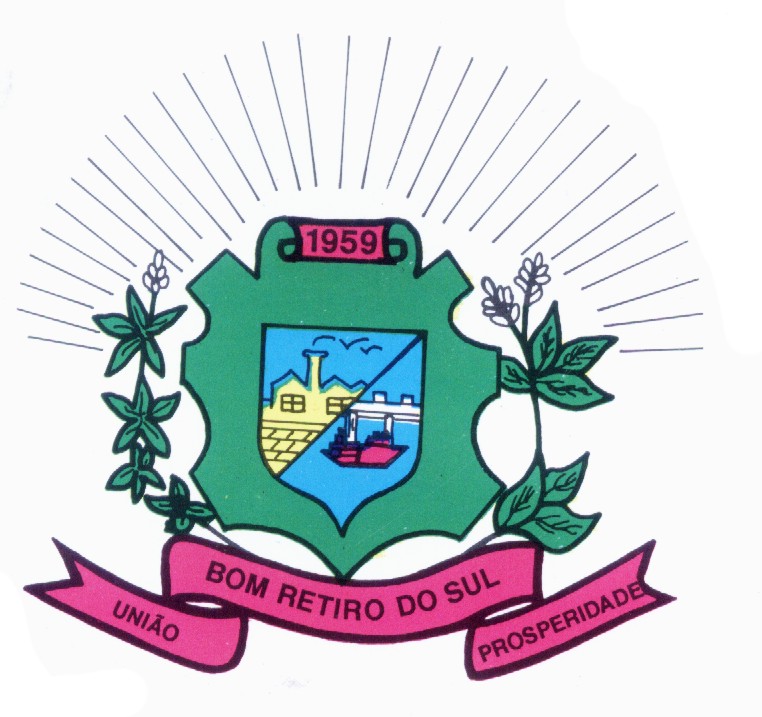 JOÃO PEDRO PAZUCH                                   FABIO PORTO MARTINSPresidente                                                         1º SecretárioCLÓVIS PEREIRA DOS SANTOS                              JAIRO MARTINS GARCIASVice Presidente                                                      2º SecretárioANTONIO GILBERTO PORTZ                                   ASTOR JOSE ELYVereador                                                                  VereadorSILVIO ROBERTO PORTZ                                     DIOGO ANTONIOLLIVereador                                                                 VereadorJOÃO BATISTA FERREIRAVereador